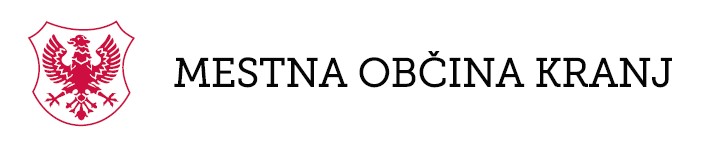 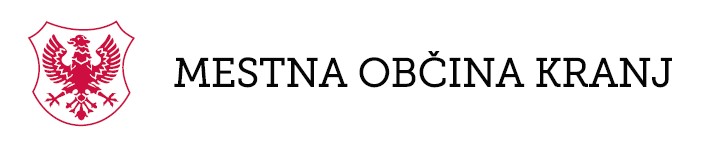 Mestni svet  Komisija za medobčinsko in mednarodno sodelovanje Slovenski trg 1,  4000 Kranj  T: 04 23 73 383   M: 030 338 575 E: mojca.finc@kranj.si   S: www.kranj.si Številka:	080-2/2022-7-(40/12/06) Datum:		16. 5. 2022  ZAPISNIK 3. seje Komisije za medobčinsko in mednarodno sodelovanje, ki je bila v ponedeljek, dne 16. maja 2022, ob 8. uri na spletni platformi MS Teams. PRISOTNI: Neven Polajnar – podpredsednik komisije, Albin Traven, Kristina Camaj, Jure Kristan – člani komisije, Katja Štruc – vodja Kabineta župana, Tomaž Lanišek – vodja Urada za razvoj, pametno skupnost in projekte, Mojca Finc – tajnica komisije. Sejo komisije je vodil podpredsednik Neven Polajnar in dal v potrditev naslednji DNEVNI RED:  Potrditev zapisnika 2. seje.Pobratenje Mestne občine Kranj z mestom Colorado Springs (ZDA).Razno.Dnevni red je bil soglasno sprejet (4 PRISOTNI: 4 ZA). Potrditev zapisnika 2. seje.Komisija je soglasno (4 PRISOTNI: 4 ZA) sprejela naslednji  SKLEP: Potrdi se zapisnik 2. seje Komisije za medobčinsko in mednarodno sodelovanje.Pobratenje Mestne občine Kranj z mestom Colorado Springs (ZDA).Katja Štruc, vodja Kabineta župana, je predstavila pobratenje med Mestno občino Kranj (MOK) in Colorado Springsom. Ideja o pobratenju med Kranjem in Colorado Springsom se je razvila na pobudo Mestne občine Kranj in Ameriške gospodarske zbornice – AmCham Slovenija, katere podpredsednik je Tomaž Lanišek, ki je na MOK zaposlen kot vodja Urada za razvoj, pametno skupnost in projekte. Član zbornice je tudi Goodyear Slovenija, ameriško podjetje, ki v Kranju zaposluje 1600 ljudi. Glavne priložnosti za sodelovanje med mestoma Kranj in Colorado Springs predstavljata gospodarstvo in šport. V navezi z Ameriško gospodarsko zbornico – AmCham Slovenija, ki je ena od največjih in najbolj aktivnih mednarodnih poslovnih skupnosti v Sloveniji, v kateri deluje več kot 400 slovenskih in mednarodnih podjetij, med katerimi so tudi ameriška podjetja, ki poslujejo v Sloveniji, se Kranju s pobratenjem odpirajo nove možnosti za ustvarjanje poslovnih vezi in krepitve gospodarskega povezovanja med Colorado Springsom in Kranjem. Colorado Springs ima približno pol milijona prebivalcev, v njem je sedež ameriškega olimpijskega in paralimpijskega komiteja. Mesto ponuja sodobno športno infrastrukturo in odlične pogoje za trening, kar omogoča vrhunski razvoj športnikov. Kranj je znan po dobro postavljenem šolskem sistemu za mlade športnike, kakovostnem delu v športnih klubih in izkušenem trenerskem kadru. Vse to se kaže v rezultatih na mednarodni sceni, med katere sodijo tudi olimpijske kolajne. Obe mesti izvajata podobno poslanstvo na področju vrhunskega športa. Z izmenjavo izkušenj bi se s pobratenjem vzpostavila vzajemna korist. Kranj in Colorado Springs sta imela v letu 2021 več sestankov prek spleta, aprila 2022 je MOK v sodelovanju s Colorado Springsom dijakinjam športnicam in dijakom športnikom Gimnazije Franceta Prešerna omogočila udeležbo na tečaju Young Champion Ambassador. Dijakinje in dijaki so izkusili zelo uporabno mednarodno izkušnjo. Na predavanjih in delavnicah so na daljavo prek spleta urili znanje angleškega jezika, odkrivali svoje potenciale, aktivno sodelovali in po opravljenem programu prejeli certifikate, ki že zdaj, na začetku kariernih poti, izražajo dodano vrednost v njihovih življenjepisih. Mesti sta za področja sodelovanja določili še izobraževanje, kulturo, koncepte zelenega, trajnostnega in pametnega mesta, turizem in gospodarstvo. Župana Mestne občine Kranj in Colorado Springsa sta julija 2021 podpisala pismo o nameri za prijateljsko sodelovanje med obema mestoma, in sicer na daljavo zaradi razmer v povezavi s covidom-19. Zdaj, leto pozneje, želita sodelovanje nadgraditi s sporazumom o pobratenju, ki naj bi ga podpisali v Colorado Springsu julija 2022. Član komisije Jure Kristan je vprašal: V Ameriki je vsaj pol milijona ljudi, ki imajo slovenske korenine. So določena mesta v ZDA, ki imajo več slovenskega jezika in kulture. Tudi blizu Colorada – mesto Pueblo –, tam je eno od gosteje naseljenih mest s Slovenci, tudi župan je Slovenec. Ali gre tendenca pobratenja v smeri športa, ali namenjeno pri tem tudi tradicijo oziroma kulturo? Katja Štruc je odgovorila, da je pobuda prišla iz Colorado Springsa oziroma AmCham Slovenija in MOK, ker so vidne skupne točke. O drugih ameriških mestih se ni razmišljalo, obstajajo pa možnosti za naprej. Jure Kristan je dodal: Je pa to vseeno pomislek, saj Amerika je le Amerika in neke povezave so lahko zelo močne. Tomaž Lanišek je pojasnil: Povsem pravilno razmišljanje. V ZDA je kar nekaj mest, s katerimi bi se lahko pobratili. Če gledamo slovenski živelj, je teh mest kar nekaj. Cleveland je lahko št 1. Nenazadnje tudi Ohio. V mestu Akron v zvezni državi Ohio je sedež Goodyeara, v Kranju je ena najbolj naprednih in nadgrajenih tovarn na svetu. Pred dobrim mesecem je bil izvršni direktor v Sloveniji. Ko je bila debata, kar je usmeritev župana Matjaža Rakovca na eni strani, na drugi strani pa kar zasledujemo na AmCham Slovenija, kjer je Goodyear eden od glavnih oziroma prvih ustanovnih članov, je pa iz MOK še nekaj ostalih članov te zbornice. Prvenstveno je bilo športno povezovanje med mestoma, eden od razlogov je potencialna selitev sedeža Olimpijskega komiteja Slovenije na Brdo. Naveza s Colorado Springsom kot olimpijskem mestom Amerike je tako zelo logična. Znano je, da je Colorado Springs glede izbire pobratenih mest zelo izbirčen, preštejemo jih lahko na prste ene roke. Dobro so nas pregledali, imeli smo že eno izkušnjo v navezi z dijaki Gimnazije Franceta Prešerna, tudi število kolajn z zadnjih olimpijskih iger iz Kranja je bil za Američane pozitiven šok. Je pa Colorado Springs tudi eno od bolj naprednih mest na področju pametnih mest. Evropska komisija je pred kratkim uvrstila Kranj v misijo 100 podnebno nevtralnih in pametnih mest do leta 2030, tudi na tem področju se odpirajo dodatne možnosti sodelovanja, kar zadeva know-how. Zraven je lahko še kakšen kip pesnika/pisatelja Prešernovih sodobnikov v Parku La Ciotat. Treba je bilo počakati, da se umiri stanje v zvezi s covidom, predvsem pa tudi imenovanje veleposlanice ZDA v Republiki Sloveniji. Jamie Harpootlian je prišla konec februarja. Izpolnjeni so vsi pogoji za naprej.Podpredsednik komisije Neven Polajnar je pozdravil idejo o pobratenju Kranja s Colorado Springsom: Zdi se mi velika stvar. Zelo dobrodošlo je, da je Tomaž član AmCham Slovenija. Nekajkrat smo imeli skupne dogodke. Sem član American Slovenian Education Foundation. Vem, da se tu odvijajo velike stvari in je dobro, če znamo to kanalizirat v naše lokalno okolje oziroma v Kranj. Upam, da je to prva od potencialnih možnosti oziroma projektov, ki jih bomo lahko izpeljali. Vsekakor dobrodošlo. Pozdravljam tudi Juretovo idejo, da se zadeve osredotočijo na skupnosti, v katerih so prisotni Slovenci. Tomaž Lanišek je dodal, da je mesto Pueblo 50 km od Colorado Springsa: Če bo pobratenje, verjamem, da bo prišlo do srečanja tudi s Slovenci. Pri volitvah je pa vedno tako; enkrat je slovenski župan, drugič ni, bistveno je, da imaš pravo ekipo zadaj – na naši in njihovi strani. Izkoristiti je treba pravi način.Komisija je soglasno (4 PRISOTNI: 4 ZA) sprejela naslednji  SKLEP: Komisija podpira pobratenje Mestne občine Kranj z mestom Colorado Springs (ZDA).3. Razno.Podpredsednik komisije Neven Polajnar je spomnil, da je zadnje pobratenje Kranja z ruskim mestom Jekaterinburg zaradi agresije Rusije nad Ukrajino zamrznjeno. Izrazil je željo, da bi se komisija do konca aktualnega mandata srečala v živo.Seja komisije se je končala ob 8.22.   Pripravila:  Mojca Finc								Neven Polajnar, l.r.Kabinet župana								Podpredsednik  	